Western Australia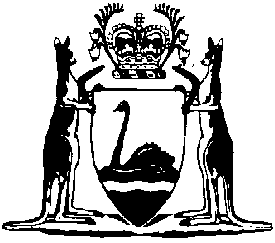 Potato Grading and Packing Code 1983Compare between:[07 Jan 2000, 01-a0-03] and [24 Aug 2001, 01-b0-06]Western AustraliaAgricultural Products Act 1929Potato Grading and Packing Code 19831.	Citation 		This Code may be cited as the Potato Grading and Packing Code 1983 1.2.	Commencement 		This Code shall come into operation on 1 October 1983.3.	Application 		This Code is the relevant code under the Agricultural Products Act 1929 for the grading, marking and packing of potatoes for sale — 	(a)	for use as seed; and	(b)	for stock food.	[Clause 3 inserted in Gazette 18 September 1987 p.3652.] 4.	Mature potatoes 		For the purposes of this Code — 	“mature” means that the outer skin of a potato does not loosen or feather during the ordinary processes of handling.5.	Compliance with standard 		Potatoes contained in a package shall be deemed to comply with the standard of a grade if 95% by weight thereof comply with that standard.6.	Grades of potatoes		Potatoes shall be graded according to their quality and weight as — 		[(a) to (f) deleted]	(g)	Seed Grade (Run);	(h)	Seed Grade (Medium);	(i)	Seed Grade (Small); or	(j)	Stock Food.	[Clause 6 amended in Gazette 18 September 1987 p.3652.] [7, 8, 9.  Repealed in Gazette 18 September 1987 p.3652.]10.	Standard of Seed Grade potatoes		Potatoes graded as Seed Grade (Run), Seed Grade (Medium) or Seed Grade (Small) shall consist of sound potatoes suitable for planting and which are of one variety and reasonably free from dirt or other foreign matter, digging injury, second growth or damage caused by disease, sunburn or insects.11.	Standard of Stock Food grade potatoes		Potatoes graded as “Stock Food” shall consist of potatoes intended for stock food and not for human consumption.12.	Weights of Seed Grade potatoes		Potatoes graded as — 		[(a) to (f) deleted]	(g)	Seed Grade (Run) shall weigh not less than 35 grams each;	(h)	Seed Grade (Medium) shall weigh not less than 35 grams each nor more than 350 grams each;	(i)	Seed Grade (Small) shall weigh not less than 35 grams nor more than 70 grams each.	[Clause 12 amended in Gazette 18 September 1987 p.3652.] 13.	Packages for potatoes 	(1)	Except for Seed Grade, potatoes shall be packed only in — 	(a)	new bags; or	(b)	clean secondhand bags; or	(c)	clean bulk bins.	(2)	Seed Grade potatoes shall be packed in — 	(a)	new bags; or	(b)	clean bulk bins.	[Clause 13 amended in Gazette 18 September 1987 p.3652.] 14.	Marking of packages 	(1)	A package in which potatoes are sold shall not contain potatoes of any grade other than the grade specified on the package.	(2)	The package in which potatoes are sold shall bear a label or other marking specifying in relation to the potatoes contained therein the following particulars — 	(a)	the word “potatoes”;	(b)	the grade of quality;	(c)	the name and district of the grower or packer of the potatoes.	(3)	The size of the characters setting out the particulars required to be marked on any package containing potatoes being sold shall be — 	(a)	if printed on a label — not less than 5 millimetres in height;	(b)	if stencilled on the package — not less than 20 millimetres in height.Notes1	This is a compilation of the Potato Grading and Packing Code 1983 and includes the amendments referred to in the following Table.Compilation table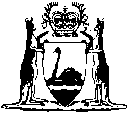 CitationGazettalCommencementPotato Grading and Packing Code 198323 Sep 1983 p. 3876-71 Oct 1983 (see cl. 2)Potato Grading and Packing Codes Amendment Notice 1987,
Part II18 Sep 1987 p. 365218 Sep 1987 (see cl. 2 and Gazette 18 Sep 1987 p. 3587)